Положение 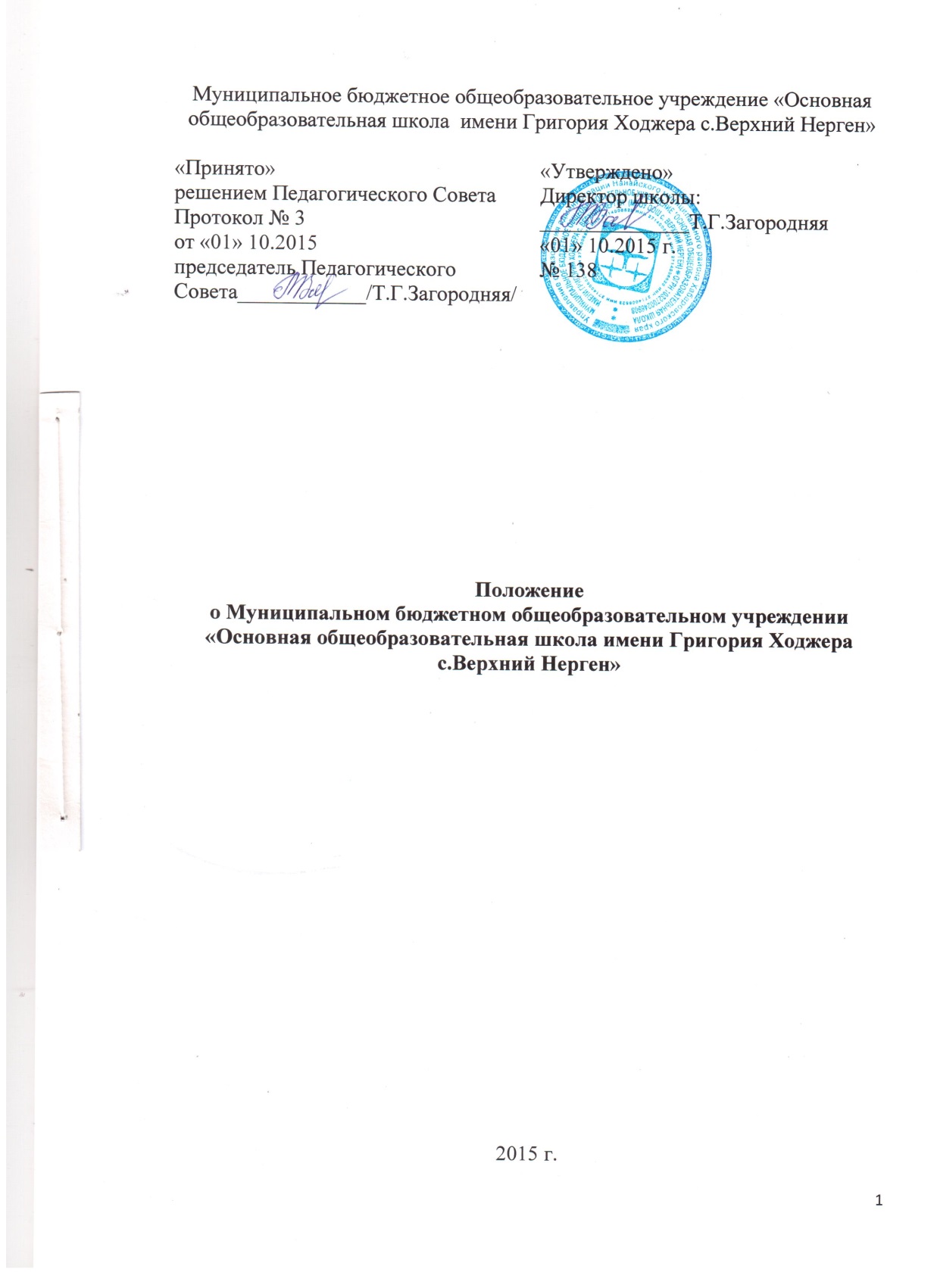 о Муниципальном бюджетном общеобразовательном учреждении «Основная общеобразовательная школа имени Григория Ходжера с.Верхний Нерген» Общие положения1. Настоящее Положение регулирует деятельность Муниципального бюджетного общеобразовательного учреждения «Основная общеобразовательная школа  имени Григория Ходжера с.Верхний Нерген», разработано на основе   Типового положения об образовательном учреждении (утверждённом Постановлением Правительством Российской Федерации от 19.03.2001г. № 196). 2. Муниципальное бюджетное общеобразовательное учреждение «Основная общеобразовательная школа  имени Григория Ходжера с.Верхний Нерген» (в дальнейшем – организация, осуществляющая образовательную деятельность) реализует основные образовательные программы: общеобразовательную программу начального общего образования, программу коррекционно – развивающего обучения,  общеобразовательную программу основного общего образования, программу специальных (коррекционных) общеобразовательных учреждений  VIII вида (1-4 классы), программу специальных (коррекционных) общеобразовательных уреждений  VIII вида (5-9 классы); дополнительные программы: социально-педагогической направленности, художественно-эстетической направленности, технической направленности, культурологической направленности, физкультурно-спортивной направленности.      На основе настоящего  Положения организация, осуществляющая образовательную деятельность, разрабатывает  свой Устав. Устав организации, осуществляющей образовательную деятельность, утверждается учредителем, принимается решением Управляющего Совета.3. Организация, осуществляющая образовательную деятельность, создает условие для реализации гражданами Российской Федерации гарантированного государством право на получение общедоступного и бесплатного общего образования всех ступеней  в пределах государственных стандартов. 4. Деятельность организации, осуществляющей образовательную деятельность, основывается  на принципах демократии, гуманизма, общедоступности, приоритета общечеловеческих ценностей, жизни и здоровья человека, гражданственности, свободного развития личности, автономности и светского характера образования.5. В своей деятельности организация, осуществляющая образовательную деятельность, руководствуется федеральными законами, указами и распоряжениями Президента Российской Федерации, постановлениями и распоряжениями Правительства Российской Федерации, решениями соответствующего органа управления образованием, настоящим Положением, Уставом организации, осуществляющей образовательную деятельность.6. Основными целями организации, осуществляющей образовательную деятельность,  являются формирование общей культуры личности обучающихся на основе усвоения обязательного минимума содержания общеобразовательных программ, их адаптация к жизни в обществе, создание основы для осознанного выбора и последующего освоения профессиональных образовательных программ, воспитание гражданственности, трудолюбия, уважения к правам и свободам человека, любви к окружающей природе, Родине, семье, формирование здорового образа жизни.7.  Школа осуществляет обучение и воспитание в интересах личности, общества, государства, обеспечивает охрану здоровья и создание благоприятных условий для разностороннего развития личности, в том числе возможности удовлетворения потребности обучающегося в самообразовании и получении дополнительного образования.8. В организации, осуществляющей образовательную деятельность, не допускается создание и деятельность организационных структур политических партий, общественно-политических и религиозных движений и организаций (объединений).9. По инициативе детей в организации, осуществляющей образовательную деятельность, могут создаваться детские общественные объединения. 10. Организация, осуществляющая образовательную деятельность, несет ответственность, в установленном законодательством Российской Федерации порядке, за качество общего образования и его соответствие государственным образовательным стандартам, за адекватность применяемых форм, методов и средств организации образовательной деятельности возрастным, психофизиологическим особенностям, склонностям, способностям, интересам обучающихся, требованиям охраны жизни и здоровья обучающихся.11. С учетом потребностей и возможностей личности общеобразовательные программы организации, осуществляющей образовательную деятельность, осваиваются в очной форме.  12. В организации, осуществляющей образовательную деятельность, при получении образования в рамках конкретной основной общеобразовательной программы действует государственный образовательный стандарт.Организация деятельности организации, осуществляющей образовательную деятельность Организация, осуществляющая образовательную деятельность, создается учредителем по собственной инициативе и регистрируется уполномоченным органом в заявительном порядке в соответствии с законодательством Российской Федерации.    Организация, осуществляющая образовательную деятельность, является юридическим лицом (некоммерческой организацией).  Учредителем  организации, осуществляющей образовательную деятельность, являются органы местного самоуправления. Учредительными документами организации, осуществляющей образовательную деятельность, являются решение о его создании или договор учредителей, а также устав организации. Передача организаций, осуществляющих образовательную деятельность, в ведении органов местного самоуправления допускается только с согласия последних. Отношения между учредителем и организацией, осуществляющей образовательную деятельность, не урегулированные уставом организации, осуществляющей образовательную деятельность, определяются договором, заключаемым учредителем и организацией, осуществляющей образовательную деятельность. Право на образовательную деятельность и льготы, предоставляемые законодательством Российской Федерации, возникают у организации, осуществляющей образовательную деятельность, со дня выдачи ему лицензии.	Права юридического лица у организации, осуществляющей образовательную деятельность, в части ведения уставной финансово-хозяйственной деятельности, направленной на подготовку образовательной деятельности, возникают с момента его регистрации. Организация, осуществляющая образовательную деятельность, как юридическое лицо имеет устав, расчетный и др. счета в банковских учреждениях, печать установленного образца, штамп, бланки со своим наименование.6. Организация, осуществляющая образовательную деятельность, проходит государственную аккредитацию в порядке, установленном Законом Российской Федерации «Об образовании в Российской Федерации» от 29.12.2012г. № 273 – ФЗ.7. Организация, осуществляющая образовательную деятельность,  может быть реорганизовано в иную организацию, осуществляющую образовательную деятельность, по решению учредителя, если это не  влечет нарушения обязательств организации, осуществляющей образовательную деятельность, или если учредитель принимает на себя эти обязательства.8.  Ликвидация организации, осуществляющей образовательную деятельность, осуществляется в соответствии с законодательством Российской Федерации в порядке, установленном администрацией Нанайского муниципального района. 	Ликвидация организации, осуществляющей образовательную деятельность, может осуществляться по решению суда в случае осуществления деятельности без надлежащей лицензии, либо деятельности, запрещенной законом, либо деятельности, не соответствующей его уставным целям.   Ликвидация сельской организации, осуществляющей образовательную деятельность, допускается только с согласия схода жителей населенных пунктов, обслуживаемых данной организацией.    Процедура реорганизации или ликвидации организации осуществляется в соответствии   с   Гражданским   кодексом   Российской   Федерации   и   считается завершенной после внесения   об этом записи в единый государственный реестр юридических лиц.  9.  В случае прекращения деятельности организации, а также в случае аннулирования соответствующей лицензии, лишения организации, осуществляющей образовательную деятельность, государственной аккредитации, истечение срока действия свидетельства о государственной аккредитации учредитель обеспечивает перевод обучающихся с согласия родителей (законных представителей) в другую организацию, осуществляющую образовательную деятельность, соответствующего типа.10. Организация, осуществляющая образовательную деятельность, в соответствии с законодательством Российской Федерации вправе образовывать образовательные объединения (ассоциации и союзы), в том числе с участием учреждений, предприятий и общественных организаций  (объединений). Указанные образовательные объединения создаются в целях развития и совершенствования образования и действуют в соответствии со своими уставами. Порядок регистрации и деятельность указанных образовательных объединений регулируется законом.11. Медицинское обслуживание обеспечивается   специально закрепленным органом здравоохранения за организацией, осуществляющей образовательную деятельность, медицинским персоналом, согласно договору, который наряду с администрацией и педагогическим персоналом несет ответственность за проведение лечебно-профилактических мероприятий, соблюдение санитарно-гигиенических норм, режим и качество питания обучающихся. Организация питания в организациях, осуществляющих образовательную деятельность, возлагается органами местного самоуправления на организацию, осуществляющую образовательную деятельность. В организации, осуществляющей образовательную деятельность,  должно быть предусмотрено помещение для питания обучающихся.12.  Количество и наполняемость классов организации, осуществляющей образовательную деятельность (включая малокомплектное), расположенной в сельской местности, определяются исходя из потребностей населения и условий, созданных для осуществления образовательной деятельности с учетом санитарных норм.13. Организация, осуществляющая образовательную деятельность, вправе открывать по желанию и запросам родителей (законных представителей) группы продленного дня. С учетом интересов родителей (законных представителей) по согласованию с учредителем в организации, осуществляющей образовательную деятельность, могут открываться классы компенсирующего обучения, а также специальные (коррекционные) классы для обучающихся с отклонениями в развитии. Перевод (направление) обучающихся в специальные (коррекционные классы и классы компенсирующего обучения осуществляются организацией, осуществляющей образовательную деятельность, только с согласия их родителей (законных представителей) по заключению Центральной (территориальной) психолого - медико - педагогической   комиссии.Образовательная деятельность1. Организация, осуществляющая образовательную деятельность, реализует образовательную деятельность в соответствии с уровнями общеобразовательных программ при получении начального общего образования  (нормативный срок освоения 4 года) и при получении основного общего образования (нормативный срок освоения 5 лет).2.  Организация, осуществляющая образовательную деятельность, при получении основного общего образования обеспечивает освоение обучающимися общеобразовательных программ основного общего образования, условия становления и формирования личности обучающегося, его склонностей, интересов и способности к социальному самоопределению. Основное общее образование является базой для получения среднего (полного) общего образования, начального и среднего профессионального образования.3. Основное общее образование и государственная (итоговая) аттестация по его завершении являются обязательными. Требование обязательности основного общего образования применительно к конкретному обучающемуся сохраняет силу до достижения им пятнадцатилетнего возраста, если соответствующее образование не было получено обучающимся ранее. Получение основного общего образования в организации, осуществляющей образовательную деятельность, по очной форме ограничивается восемнадцатилетним возрастом обучающегося. Для категорий обучающихся, указанных в пунктах 10 – 12 ст.50 Закона Российской Федерации «Об образовании», предельный возраст получения основного общего образования может быть увеличен.4. Вариативность программ общего образования обеспечивается наличием и соотношением в структуре их содержания следующих компонентов: а) базового федерального; б) национально-регионального; в) самостоятельно определяемого организацией, осуществляющей образовательную деятельность, исходя из запросов обучающихся и их родителей (законных представителей).5. Содержание общего образования в конкретной организации, осуществляющей образовательную деятельность, определяется программами, разрабатываемыми, принимаемыми и реализуемыми организацией самостоятельно на основе государственных образовательных стандартов.6. Язык (языки), на котором ведутся обучение и воспитание в организации, осуществляющей образовательную деятельность, определяется учредителем и (или) уставом организации.Организация, осуществляющая образовательную деятельность, реализует предоставленное государством право граждан на получение основного общего образования на родном языке, а также на выбор языка обучения созданием условий для функционирования необходимого числа классов и групп.Во всех имеющих государственную аккредитацию организациях, осуществляющих образовательную деятельность, изучение русского языка как государственного языка Российской Федерации регламентируется государственными образовательными стандартами.7. В соответствии с уставными целями и задачами организация, осуществляющая образовательную деятельность, может реализовывать дополнительные образовательные программы и оказывать дополнительные образовательные услуги (на договорной основе) за пределами определяющих его статус основных общеобразовательных программ.Виды и формы дополнительных образовательных услуг, в том числе платных, определяются уставом организации, осуществляющих образовательную деятельность.8. Организация, осуществляющая образовательную деятельность, самостоятельна в выборе форм, средств и методов обучения и воспитания в пределах, определенных Законом Российской Федерации «Об образовании» и уставом организации, осуществляющей образовательную деятельность. 9. Организация образовательной деятельности в организации, осуществляющей образовательную деятельность, строится  на основе учебного плана, разрабатываемого организацией самостоятельно в соответствии с примерным учебным планом, и регламентируется расписанием занятий.Учебные нагрузки обучающихся, регламентированные указанными документами, не должны превышать норм предельно допустимых нагрузок, определенных уставом организации, осуществляющей образовательную деятельность, на основе рекомендаций, согласованных с органами здравоохранения. В учебных планах организации, осуществляющих образовательную деятельность, имеющего государственную аккредитацию, количество часов, отведенных на преподавание отдельных дисциплин (циклов предметов), не должно быть ниже количества часов, определенных примерным учебным планом, и регламентируются расписанием занятий.10. Учебный год в организации, осуществляющей образовательную деятельность, как правило, начинается 1 сентября. Продолжительность учебного года в 1-х классах 32 недель, во 2 – 9  классах – не менее 34 недель. Продолжительность каникул устанавливается в течение учебного года – не менее 30 календарных дней, летом – не менее 8 недель. Для обучающихся в первых классах в течение года устанавливаются дополнительные недельные каникулы. Годовой календарный учебный график разрабатывается и утверждается организацией, осуществляющей образовательную деятельность, самостоятельно.11. Организация, осуществляющая образовательную деятельность, самостоятельна в выборе системы оценок, формы, порядка и периодичности промежуточной аттестации обучающихся в соответствии со своим уставом и требованиями Закона Российской Федерации «Об образовании».Участники образовательных отношений1. Участниками образовательных отношений в организации, осуществляющей образовательную деятельность, являются обучающиеся, педагогические работники организации, родители (законные представители) обучающих.2. Порядок приема в организации, осуществляющие образовательную деятельность, в части, не отрегулированной Законом Российской Федерации «Об образовании», определяется учредителем организации, осуществляющей образовательную деятельность, и закрепляется в его уставе.3. Учредитель устанавливает порядок приема в организации, осуществляющие образовательную деятельность, при получении начального общего, основного общего  образования, обеспечивающий прием всех подлежащих обучению граждан, проживающих на данной территории и имеющих право на получение образования соответствующего уровня. Гражданам, не проживающим на данной территории, может быть отказано в приеме только по причине отсутствия свободных мест в организации.4. Организация, осуществляющая образовательную деятельность, обязано ознакомить поступающего на обучение и (или) его родителей (законных представителей) с уставом и другими документами, регламентирующими организацию образовательной деятельности в организации.5. Права и обязанности обучающихся, их родителей (законных представителей) определяются уставом организации, осуществляющей образовательную деятельность, и иными предусмотренными уставом локальными актами. Устав организации, осуществляющей образовательную деятельность, утверждается учредителем.6. Обучающиеся в организации, осуществляющей образовательную деятельность, имеют право:а) на получение бесплатного общего образования (начального, основного, среднего (полного) в соответствии с государственными образовательными стандартами;б) на выбор формы образования. Обучающиеся могут осваивать общеобразовательные программы или отдельные разделы общеобразовательных программ как в организации, осуществляющей образовательную деятельность, так и в форме семейного образования, самообразования или экстерната;в) на обучение в рамках государственных образовательных стандартов по индивидуальному учебному плану; на ускоренный курс обучения. Условия обучения по индивидуальным учебным планам регламентируются уставом организации и другими предусмотренными уставом актами, принимаемыми организацией, осуществляющей образовательную деятельность;г) на бесплатное пользование библиотечно-информационными ресурсами библиотеки организации, осуществляющей образовательную деятельность, на получение дополнительных (в том числе платных) образовательных услуг;д) на участие в управлении организацией, осуществляющей образовательную деятельность, в форме, определяемой уставом организации;е) на уважение человеческого достоинства, на свободу совести и информации, на свободное выражение собственных взглядов и убеждений.7. Организации, осуществляющей образовательную деятельность, запрещается привлекать обучающихся к труду, не предусмотренному общеобразовательными программами, учебным планом и уставом организации, без их согласия и согласия родителей (законных представителей). Принуждение обучающихся, воспитанников к вступлению в общественные, общественно-политические организации (объединения), движения и партии, а также  принудительное привлечение их к деятельности этих организаций и к участию в агитационных компаниях и политических акциях не допускается.8. Организация, осуществляющая образовательную деятельность,                                                                                                                                                                                                                                                                                                                                                                                                                                                                  обязана соблюдать принципы государственной политики в области образования в части раздельности светского и религиозного образования.9. Обучающиеся, освоившие в полном объеме образовательные программы, переводятся в следующий класс. В следующий класс могут быть условно переведены обучающиеся, имеющие по итогам учебного года академическую задолженность по одному предмету. Ответственность за ликвидацию ими академической задолженности в течение следующего учебного года возлагается на их родителей (законных представителей). Обучающиеся при получении начального общего и основного общего образования, не освоившие программу учебного года и имеющие академическую задолженность по двум и более предметам, по усмотрению их родителей (законных представителей) оставляются на повторное обучение, переводятся в классы компенсирующего обучения или продолжают обучение в форме семейного образования. Перевод обучающегося в любом случае производится по решению органа управления организации, осуществляющей образовательную деятельность, (педагогического совета). Обучающиеся, не освоившие общеобразовательную программу предыдущего уровня, не допускаются к обучению на следующем уровне общего образования.10. Освоение общеобразовательных программ основного общего и среднего (полного) общего образования завершается обязательной итоговой аттестацией выпускников. Итоговая аттестация выпускников организации, осуществляющей образовательную деятельность, проводится в соответствии с Положением об итоговой аттестации выпускников государственных, муниципальных и негосударственных общеобразовательных учреждений Российской Федерации, утвержденным Министерством образования Российской Федерации.11. Выпускникам организации, осуществляющей образовательную деятельность, имеющего государственную аккредитацию, после прохождения ими итоговой аттестации выдается документ государственного образца об уровне образования, заверенный печатью организации, осуществляющей образовательную деятельность. Выпускники, достигшие особых успехов при освоении общеобразовательной программы основного  общего образования, получают аттестат особого образца.12. Выпускникам организации, осуществляющей образовательную деятельность, не имеющего государственной аккредитации, после прохождения ими итоговой аттестации выдается документ о соответствующем образовании в соответствии с лицензией. Форма документа определяется самой организацией, осуществляющей образовательную деятельность. Документ заверяется печатью организации, осуществляющей образовательную деятельность.13. Обучающиеся обязаны выполнять устав организации, осуществляющей образовательную деятельность; добросовестно учиться; бережно относиться к имуществу учреждения; уважать честь и достоинство других обучающихся и работников; выполнять требования работников организации в части, отнесенной уставом и правилами внутреннего распорядка к их компетенции. Дисциплина в организации, осуществляющей образовательную деятельность, поддерживается на основе уважения человеческого достоинства обучающихся и педагогов. Применение методов физического и психического насилия по отношению к обучающимся не допускается.14. По решению органа управления организации, осуществляющей образовательную деятельность, за совершение противоправных действий, грубые и неоднократные нарушения устава организации, осуществляющей образовательную деятельность, допускается, как крайняя мера педагогического воздействия исключение из данной организации, осуществляющей образовательную деятельность, учащихся,  достигших возраста четырнадцати лет. Решение об исключении детей-сирот и детей, оставшихся без попечения родителей (законных представителей), принимается с согласия органов опеки и попечительства. Об исключении учащихся из организации, осуществляющей образовательную деятельность, последнее обязано в трехдневный срок проинформировать органы местного самоуправления совместно с родителями (законными представителями) исключенного в месячный срок принимают меры, обеспечивающие его трудоустройство или продолжение обучения в другой организации, осуществляющей образовательную деятельность.15. Родители (законные представители) имеют право:а) выбирать формы обучения, организацию, осуществляющую образовательную деятельность;б) защищать законные права и интересы детей;в) участвовать в управлении организацией, осуществляющей образовательную деятельность в форме, определяемой уставом организации.16. Родители (законные представители) обязаны выполнять устав организации, осуществляющей образовательную деятельность, в части, касающейся их прав и обязанностей, и несут ответственность за воспитание и создание необходимых условий для получения детьми образования.17. Другие права и обязанности родителей (законных представителей) могут закрепляться в заключенном между ними и организацией, осуществляющей образовательную деятельность, договоре в соответствии с уставом организации.18. Порядок комплектования персонала организации, осуществляющей образовательную деятельность, регламентируется его уставом. Для работников организации, осуществляющей образовательную деятельность, работодателем является данная организация. На педагогическую работу принимаются лица, имеющие необходимую профессионально-педагогическую квалификацию, соответствующую требованиям квалификационной характеристики по должности и полученной специальности, подтвержденную документами об образовании. К педагогической деятельности в организации, осуществляющей образовательную деятельность, не допускаются лица, которым она запрещена приговором суда или по медицинским показаниям, а также лица, имевшие судимость за определенные преступления. Перечни соответствующих медицинских противопоказаний и составов преступлений устанавливаются законом.19. Отношения работника и администрации организации, осуществляющей образовательную деятельность, регулируются трудовым договором (контрактом), условия которого не могут противоречить трудовому законодательству Российской Федерации. Срок действия трудового договора (контракта) определяется работником и работодателем при его заключении.20. Работники организации, осуществляющей образовательную деятельность, имеют право:а) на участие в управлении организацией в порядке, определяемом уставом организации;б) на защиту профессиональной чести и достоинства.21. Педагогические работники организации, осуществляющей образовательную деятельность, имеют право:а) свободно выбирать и использовать методики обучения и воспитания, учебные пособия и материалы, учебники, методы оценки знаний обучающихся;б) продолжать квалификацию; с этой целью администрация создает условия, необходимые для успешного обучения работников в высших профессиональных образовательных учреждениях, а также в учреждениях системы переподготовки и повышения квалификации;в) аттестоваться на добровольной основе на соответствующую квалификационную категорию и получить ее в случае успешного прохождения аттестации;г) на сокращенную рабочую неделю; на удлиненный оплачиваемый отпуск; на получение пенсии по выслуге лет, социальные гарантии и льготы, установленные законодательством Российской Федерации;д) на длительный, сроком до года, отпуск не реже, чем через каждые 10 лет непрерывной преподавательской работы. Порядок и условия предоставления отпуска определяются учредителем и (или) уставом организации, осуществляющей образовательную деятельность;е) на дополнительные льготы, предоставляемые в регионе педагогическим работникам организаций, осуществляющих образовательную деятельность. 22. Объем учебной нагрузки (объем педагогической работы) учителям и другим педагогическим работникам устанавливается исходя из количества часов по учебному плану и программам, обеспеченности кадрами, других конкретных условий в данной организации, осуществляющей  образовательную деятельность. Объем учебной нагрузки (объем педагогической работы) больше или меньше нормы за ставку заработной платы устанавливается только с письменного согласия работника. Установленный в начале учебного года объем учебной нагрузки (объем педагогической работы) не может быть уменьшен в течение учебного года по инициативе администрации, за исключением случаев уменьшения количества часов по учебным планам и программам, сокращения количества классов (групп). Установленный в текущем учебном году объем учебной нагрузки (объем педагогической работы) не может быть уменьшен по инициативе администрации на следующий учебный год, за исключением случаев, указанных  в абзаце 3 настоящего пункта.23. Работники организации, осуществляющей образовательную деятельность, должны удовлетворять требованиям соответствующих квалифиционных характеристик и обязаны выполнять устав организации, осуществляющей образовательную деятельность.Управление организацией, осуществляющей образовательную деятельность1. Управление организацией, осуществляющей образовательную деятельность, выполняется в соответствии с законодательством Российской Федерации и уставом организации, осуществляющей образовательную деятельность, и строится на принципах единоначалия и самоуправления.2. Формами самоуправления организации, осуществляющей образовательную деятельность, являются совет организации, осуществляющей образовательную деятельность, попечительский совет, общее собрание, педагогический совет и другие формы. Порядок выборов органов самоуправления организации, осуществляющей образовательную деятельность, и их компетенция определяются уставом организации, осуществляющей образовательную деятельность.3. Непосредственное руководство организацией, осуществляющей образовательную деятельность, выполняет прошедший соответствующую аттестацию директор. Прием на работу директора организации, осуществляющей образовательную деятельность, выполняется в порядке, определяемом уставом организации, осуществляющей образовательную деятельность, и в соответствии с законодательством. Директор организации, осуществляющей образовательную деятельность, назначается решением органа местного самоуправления.4. Директор организации, осуществляющей образовательную деятельность, несет ответственность перед родителями, государством, обществом и учредителем за свою деятельность в соответствии с функциональными обязанностями, предусмотренными квалификационными требованиями, трудовым договором (контрактом) и уставом организации, осуществляющей образовательную деятельность.5. Разграничение полномочий между директором и органами самоуправления определяется уставом организации, осуществляющей образовательную деятельность.VI. Имущество и средства организации, осуществляющей образовательную деятельность.1. Собственник имущества (уполномоченный им орган) закрепляет за организацией, осуществляющей образовательную деятельность, в соответствии с его уставом землю, здания, сооружения, имущество, оборудования, а также другое необходимое имущество потребительского, социального, культурного и иного значения, принадлежащие ему на праве собственности или арендуемые им у третьего лица (собственника). Земельные участки закрепляются за организацией, осуществляющей образовательную деятельность, в бессрочное бесплатное пользование. Объекты собственности, закрепленные за организацией, осуществляющей образовательную деятельность, закрепленных за ним объектов собственности, а также земельных участков выполняется в порядке, установленном законодательством Российской Федерации. Средства, полученные организацией, осуществляющей образовательную деятельность, в качестве арендной платы, используются на обеспечение и развитие образовательной деятельности в данной организации, осуществляющей образовательную деятельность.2. Организация, осуществляющая образовательную деятельность, не вправе заключать сделки, возможными последствиями которых является отчуждение (кроме основных фондов, приобретенных за счет собственных средств общеобразовательного учреждения) в пользу третьих лиц. Такие сделки и договорные отношения являются недействительными с момента их заключения.3. Деятельность организации, осуществляющей образовательную деятельность, финансируется его учредителем в соответствии с договором между ними. Источниками формирования имущества и финансовых ресурсов организации, осуществляющей образовательную деятельность, являются:- собственные средства учредителя;- бюджетные и внебюджетные средства;- имущество, переданное учреждению собственником или уполномоченным им органом;- средства родителей (законных представителей), полученные за предоставление обучающимся дополнительных платных образовательных услуг, добровольное пожертвования других физических и юридических лиц;- доход, полученный от реализации продукции и услуг, а также от других видов разрешенной самостоятельной деятельности;- кредиты банков и других кредиторов;- другие источники в соответствии с действующим законодательством.4. Организация, осуществляющая образовательную деятельность, отвечает по своим обязательствам, находящимся в его распоряжении денежными средствами и принадлежащей ему собственностью. При  недостаточности у организации, осуществляющей образовательную деятельность, указанных средств ответственность по его обязательствам несет учредитель в порядке, определяемом законом.5. Финансирование организации, осуществляющей образовательную деятельность, выполняется на основе государственных (в том числе ведомственных) и местных нормативов в расчете на одного обучающегося в зависимости от вида организации, осуществляющей образовательную деятельность. Для малокомплектных сельских организаций, осуществляющих образовательную деятельность, норматив финансирования должен учитывать затраты, не зависящие от количества обучающихся. Привлечение дополнительных средств не влечет за собой снижения нормативов и (или) абсолютных размеров его финансирования из бюджета учредителя.6. Организация, осуществляющая образовательную деятельность, вправе выполнять самостоятельную хозяйственную деятельность, предусмотренную уставом, и распоряжаться доходами от этой деятельности. При осуществлении предпринимательской деятельности предусмотренной его уставом, организация, осуществляющая образовательную деятельность, приравнивается к предприятию и попадает под действие законодательства Российской Федерации в области предпринимательской деятельности.7. Организация, осуществляющая образовательную деятельность, самостоятельно распоряжается имеющимися финансовыми средствами. Организация, осуществляющая образовательную деятельность, устанавливает работникам ставки заработной платы (должностные оклады) на основе Единой тарификационной сетки в соответствии с тарифно-квалификационными требованиями и на основании решения аттестационной комиссии; определяет виды и размеры надбавок, доплат и других выплат стимулирующего характера в пределах средств, направляемых на оплату труда, а также структуру управления деятельностью организации, штатное расписание, распределение должностных обязанностей.8. Организации, осуществляющей образовательную деятельность, принадлежит право собственности на денежные средства, имущества и иные объекты собственности, переданные ему физическим и (или) юридическими лицами в форме дара, пожертвования или по завещанию на продукты интеллектуального и творческого труда, являющиеся результатом его деятельности, а также на доходы собственной деятельности организации, осуществляющей образовательную деятельность, и приобретенные на эти доходы объекты собственности.9. При ликвидации или реорганизации организации, осуществляющей образовательную деятельность, как правило, по окончанию учебного года, учредитель берет на себя ответственность за перевод обучающихся в другие организации, осуществляющие образовательную деятельность, по согласованию с их родителями (законными представителями). При ликвидации организации, осуществляющей образовательную деятельность, денежные средства и иное имущество, принадлежавшее ему на праве собственности, за вычетом платежей по открытию обязательств, направляются на цели развития образования в соответствии с уставом организации, осуществляющей образовательную деятельность.10. Организация, осуществляющая образовательную деятельность, имеет право устанавливать прямые связи с зарубежными предприятиями, учреждениями и организациями, осуществлять внешнеэкономическую деятельность и иметь валютные счета в банковских и других кредитных учреждениях в порядке, установленном законодательством Российской Федерации.